RADA POWIATU SOKÓLSKIEGO
Wyniki głosowania XLVIII sesji Rady Powiatu Sokólskiego 
w dniu 20 grudnia 2021 r.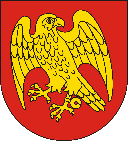 Wyniki głosowaniaGłosowano w sprawie: zmiany porządku obrad - zamiana kolejności pkt 8 i 9ZA: 18, PRZECIW: 0, WSTRZYMUJĘ SIĘ: 0, BRAK GŁOSU: 0, NIEOBECNI: 1

Wyniki imienne:
ZA (18)Jerzy Białomyzy, Romuald Gromacki, Wiesław Hańczaruk, Bożena Jolanta Jelska-Jaroś, Jerzy Karpienia, Stanisław Kozłowski, Krzysztof Krasiński, Kazimierz Łabieniec, Łukasz Moździerski, Aleksy Oleksza, Jerzy Omielan, Krzysztof Pawłowski, Tomasz Potapczyk, Piotr Rećko, Piotr Rygasiewicz, Grzegorz Skórski, Jarosław Sulik, Agnieszka Szczygielska
NIEOBECNI (1)Jarosław Sylwester Hołownia
Wyniki głosowaniaGłosowano w sprawie: przyjęcia porządku obradZA: 18, PRZECIW: 0, WSTRZYMUJĘ SIĘ: 0, BRAK GŁOSU: 0, NIEOBECNI: 1

Wyniki imienne:
ZA (18) Jerzy Białomyzy, Romuald Gromacki, Wiesław Hańczaruk, Bożena Jolanta Jelska-Jaroś, Jerzy Karpienia, Stanisław Kozłowski, Krzysztof Krasiński, Kazimierz Łabieniec, Łukasz Moździerski, Aleksy Oleksza, Jerzy Omielan, Krzysztof Pawłowski, Tomasz Potapczyk, Piotr Rećko, Piotr Rygasiewicz, Grzegorz Skórski, Jarosław Sulik, Agnieszka Szczygielska
NIEOBECNI (1) Jarosław Sylwester Hołownia
Wyniki głosowaniaGłosowano w sprawie: Przyjęcie protokołu Nr 15/2021 z dnia 30 listopada 2021 r.ZA: 18, PRZECIW: 0, WSTRZYMUJĘ SIĘ: 0, BRAK GŁOSU: 0, NIEOBECNI: 1

Wyniki imienne:
ZA (18) Jerzy Białomyzy, Romuald Gromacki, Wiesław Hańczaruk, Bożena Jolanta Jelska-Jaroś, Jerzy Karpienia, Stanisław Kozłowski, Krzysztof Krasiński, Kazimierz Łabieniec, Łukasz Moździerski, Aleksy Oleksza, Jerzy Omielan, Krzysztof Pawłowski, Tomasz Potapczyk, Piotr Rećko, Piotr Rygasiewicz, Grzegorz Skórski, Jarosław Sulik, Agnieszka Szczygielska
NIEOBECNI (1) Jarosław Sylwester Hołownia
Wyniki głosowaniaGłosowano w sprawie: Rozpatrzenie projektu uchwały w sprawie powiatowego programu zapobiegania przestępczości oraz ochrony bezpieczeństwa obywateli i porządku publicznego na obszarze powiatu sokólskiego.ZA: 16, PRZECIW: 0, WSTRZYMUJĘ SIĘ: 0, BRAK GŁOSU: 2, NIEOBECNI: 1

Wyniki imienne:
ZA (16) Jerzy Białomyzy, Romuald Gromacki, Wiesław Hańczaruk, Bożena Jolanta Jelska-Jaroś, Jerzy Karpienia, Stanisław Kozłowski, Krzysztof Krasiński, Kazimierz Łabieniec, Aleksy Oleksza, Jerzy Omielan, Krzysztof Pawłowski, Tomasz Potapczyk, Piotr Rygasiewicz, Grzegorz Skórski, Jarosław Sulik, Agnieszka Szczygielska
BRAK GŁOSU (2) Łukasz Moździerski, Piotr Rećko
NIEOBECNI (1) Jarosław Sylwester HołowniaWyniki głosowaniaGłosowano w sprawie: Rozpatrzenie projektu uchwały w sprawie powołania Rady Społecznej w Samodzielnym Publicznym Zakładzie Pielęgnacyjno - Opiekuńczym w Krynkach.ZA: 18, PRZECIW: 0, WSTRZYMUJĘ SIĘ: 0, BRAK GŁOSU: 0, NIEOBECNI: 1

Wyniki imienne:
ZA (18) Jerzy Białomyzy, Romuald Gromacki, Wiesław Hańczaruk, Bożena Jolanta Jelska-Jaroś, Jerzy Karpienia, Stanisław Kozłowski, Krzysztof Krasiński, Kazimierz Łabieniec, Łukasz Moździerski, Aleksy Oleksza, Jerzy Omielan, Krzysztof Pawłowski, Tomasz Potapczyk, Piotr Rećko, Piotr Rygasiewicz, Grzegorz Skórski, Jarosław Sulik, Agnieszka Szczygielska
NIEOBECNI (1) Jarosław Sylwester Hołownia
Wyniki głosowaniaGłosowano w sprawie: Rozpatrzenie projektu uchwały w sprawie określenia rozkładu godzin pracy aptek ogólnodostępnych na terenie powiatu sokólskiego w roku 2022.ZA: 19, PRZECIW: 0, WSTRZYMUJĘ SIĘ: 0, BRAK GŁOSU: 0, NIEOBECNI: 0

Wyniki imienne:
ZA (19) Jerzy Białomyzy, Romuald Gromacki, Wiesław Hańczaruk, Jarosław Sylwester Hołownia, Bożena Jolanta Jelska-Jaroś, Jerzy Karpienia, Stanisław Kozłowski, Krzysztof Krasiński, Kazimierz Łabieniec, Łukasz Moździerski, Aleksy Oleksza, Jerzy Omielan, Krzysztof Pawłowski, Tomasz Potapczyk, Piotr Rećko, Piotr Rygasiewicz, Grzegorz Skórski, Jarosław Sulik, Agnieszka Szczygielska
Wyniki głosowaniaGłosowano w sprawie: Rozpatrzenie projektu uchwały w sprawie wyznaczenia linii komunikacyjnych publicznego transportu zbiorowego, dla którego organizatorem jest Powiat Sokólski.ZA: 18, PRZECIW: 0, WSTRZYMUJĘ SIĘ: 0, BRAK GŁOSU: 1, NIEOBECNI: 0

Wyniki imienne:
ZA (18) Jerzy Białomyzy, Romuald Gromacki, Wiesław Hańczaruk, Jarosław Sylwester Hołownia, Bożena Jolanta Jelska-Jaroś, Jerzy Karpienia, Stanisław Kozłowski, Krzysztof Krasiński, Kazimierz Łabieniec, Łukasz Moździerski, Aleksy Oleksza, Jerzy Omielan, Krzysztof Pawłowski, Tomasz Potapczyk, Piotr Rećko, Piotr Rygasiewicz, Grzegorz Skórski, Agnieszka Szczygielska
BRAK GŁOSU (1) Jarosław Sulik
Wyniki głosowaniaGłosowano w sprawie: Rozpatrzenie projektu uchwały w sprawie wyrażenia zgody na zawarcie umowy pomiędzy operatorem a Powiatem Sokólskim w zakresie publicznego transportu zbiorowego.ZA: 18, PRZECIW: 0, WSTRZYMUJĘ SIĘ: 0, BRAK GŁOSU: 1, NIEOBECNI: 0

Wyniki imienne:
ZA (18) Jerzy Białomyzy, Romuald Gromacki, Wiesław Hańczaruk, Jarosław Sylwester Hołownia, Bożena Jolanta Jelska-Jaroś, Jerzy Karpienia, Stanisław Kozłowski, Krzysztof Krasiński, Kazimierz Łabieniec, Łukasz Moździerski, Aleksy Oleksza, Jerzy Omielan, Krzysztof Pawłowski, Tomasz Potapczyk, Piotr Rećko, Piotr Rygasiewicz, Grzegorz Skórski, Agnieszka Szczygielska
BRAK GŁOSU (1) Jarosław Sulik
Wyniki głosowaniaGłosowano w sprawie: Rozpatrzenie projektu uchwały w sprawie ustalenia wysokości obowiązujących w 2022 r. opłat i kosztów związanych z usunięciem i parkowaniem pojazdów na terenie powiatu sokólskiego.ZA: 18, PRZECIW: 0, WSTRZYMUJĘ SIĘ: 0, BRAK GŁOSU: 1, NIEOBECNI: 0
Wyniki imienne:
ZA (18) Jerzy Białomyzy, Romuald Gromacki, Wiesław Hańczaruk, Jarosław Sylwester Hołownia, Bożena Jolanta Jelska-Jaroś, Jerzy Karpienia, Stanisław Kozłowski, Krzysztof Krasiński, Kazimierz Łabieniec, Łukasz Moździerski, Aleksy Oleksza, Jerzy Omielan, Krzysztof Pawłowski, Tomasz Potapczyk, Piotr Rećko, Piotr Rygasiewicz, Grzegorz Skórski, Agnieszka Szczygielska
BRAK GŁOSU (1) Jarosław Sulik
Wyniki głosowaniaGłosowano w sprawie: Rozpatrzenie projektu uchwały w sprawie uchwalenia Wieloletniej Prognozy Finansowej na lata 2022-2033.ZA: 17, PRZECIW: 0, WSTRZYMUJĘ SIĘ: 0, BRAK GŁOSU: 2, NIEOBECNI: 0

Wyniki imienne:
ZA (17) Jerzy Białomyzy, Romuald Gromacki, Wiesław Hańczaruk, Bożena Jolanta Jelska-Jaroś, Jerzy Karpienia, Stanisław Kozłowski, Krzysztof Krasiński, Kazimierz Łabieniec, Łukasz Moździerski, Aleksy Oleksza, Jerzy Omielan, Krzysztof Pawłowski, Tomasz Potapczyk, Piotr Rećko, Piotr Rygasiewicz, Grzegorz Skórski, Agnieszka Szczygielska
BRAK GŁOSU (2) Jarosław Sylwester Hołownia, Jarosław Sulik
Wyniki głosowaniaGłosowano w sprawie: głosowanie nad projektem uchwały budżetowej.ZA: 17, PRZECIW: 0, WSTRZYMUJĘ SIĘ: 0, BRAK GŁOSU: 2, NIEOBECNI: 0

Wyniki imienne:
ZA (17) Jerzy Białomyzy, Romuald Gromacki, Wiesław Hańczaruk, Bożena Jolanta Jelska-Jaroś, Jerzy Karpienia, Stanisław Kozłowski, Krzysztof Krasiński, Kazimierz Łabieniec, Łukasz Moździerski, Aleksy Oleksza, Jerzy Omielan, Krzysztof Pawłowski, Tomasz Potapczyk, Piotr Rećko, Piotr Rygasiewicz, Grzegorz Skórski, Agnieszka Szczygielska
BRAK GŁOSU (2) Jarosław Sylwester Hołownia, Jarosław Sulik
Wyniki głosowaniaGłosowano w sprawie: Rozpatrzenie projektu uchwały w sprawie zmiany Wieloletniej Prognozy Finansowej Powiatu Sokólskiego na lata 2021 - 2033.ZA: 16, PRZECIW: 0, WSTRZYMUJĘ SIĘ: 0, BRAK GŁOSU: 3, NIEOBECNI: 0

Wyniki imienne:
ZA (16) Jerzy Białomyzy, Romuald Gromacki, Wiesław Hańczaruk, Bożena Jolanta Jelska-Jaroś, Jerzy Karpienia, Stanisław Kozłowski, Krzysztof Krasiński, Kazimierz Łabieniec, Łukasz Moździerski, Aleksy Oleksza, Jerzy Omielan, Krzysztof Pawłowski, Tomasz Potapczyk, Piotr Rygasiewicz, Grzegorz Skórski, Agnieszka Szczygielska

BRAK GŁOSU (3) Jarosław Sylwester Hołownia, Piotr Rećko, Jarosław Sulik
Wyniki głosowaniaGłosowano w sprawie: Rozpatrzenie projektu uchwały w sprawie zmiany budżetu Powiatu Sokólskiego na rok 2021.ZA: 17, PRZECIW: 0, WSTRZYMUJĘ SIĘ: 0, BRAK GŁOSU: 2, NIEOBECNI: 0

Wyniki imienne:
ZA (17) Jerzy Białomyzy, Romuald Gromacki, Wiesław Hańczaruk, Bożena Jolanta Jelska-Jaroś, Jerzy Karpienia, Stanisław Kozłowski, Krzysztof Krasiński, Kazimierz Łabieniec, Łukasz Moździerski, Aleksy Oleksza, Jerzy Omielan, Krzysztof Pawłowski, Tomasz Potapczyk, Piotr Rećko, Piotr Rygasiewicz, Grzegorz Skórski, Agnieszka Szczygielska
BRAK GŁOSU (2) Jarosław Sylwester Hołownia, Jarosław Sulik
Wyniki głosowaniaGłosowano w sprawie: Rozpatrzenie projektu uchwały w sprawie wydatków budżetowych, których niezrealizowane planowane kwoty nie wygasają z upływem roku budżetowego 2021.ZA: 17, PRZECIW: 0, WSTRZYMUJĘ SIĘ: 0, BRAK GŁOSU: 2, NIEOBECNI: 0

Wyniki imienne:
ZA (17) Jerzy Białomyzy, Romuald Gromacki, Wiesław Hańczaruk, Bożena Jolanta Jelska-Jaroś, Jerzy Karpienia, Stanisław Kozłowski, Krzysztof Krasiński, Kazimierz Łabieniec, Łukasz Moździerski, Aleksy Oleksza, Jerzy Omielan, Krzysztof Pawłowski, Tomasz Potapczyk, Piotr Rećko, Piotr Rygasiewicz, Grzegorz Skórski, Agnieszka Szczygielska
BRAK GŁOSU (2) Jarosław Sylwester Hołownia, Jarosław Sulik
